Wegcode wandelen in groep: DuitslandIn Duitsland mogen voetganger een ‘gesloten formatie’ vormen. Dan gelden volgende regels:De wet geeft geen minimum aantal deelnemers aan. De gesloten formatie moet wel voor de andere weggebruikers duidelijk herkenbaar zijn als een gesloten formatie.Ze moet alle verkeersregels van het wegverkeer volgen.De gesloten formatie moet bij schemering, donker en slechte zichtbaarheid vooraan aan de zijkant een niet verblindend wit licht dragen en achteraan aan de zijkant een rood licht of een geel knipperlicht.De gesloten formatie geldt als één verkeersdeelnemer en mag dus in zijn geheel een verkeerslicht passeren, ook als het te midden de groep op rood springt.Is je groep langer dan 50 meter, dan moet je de formatie opsplitsen in verschillende groepen.De leider van de formatie moet er voor zorgen dat regels voor een gesloten groep gerespecteerd worden.Wanneer de groep geen formele gesloten formatie vormt moet ze de verkeersregels voor de individuele weggebruikers volgen:Ze mogen op de straat lopen als er geen voetpad, vluchtstrook of berm is.Binnen de bebouwde kom mogen ze in dat geval zowel links als rechts van de rijbaan lopen. Buiten de bebouwde kom moet men links van de rijbaan lopen.Bij schemering, donker en slechte zichtbaarheid moeten ze per een achter mekaar stappen.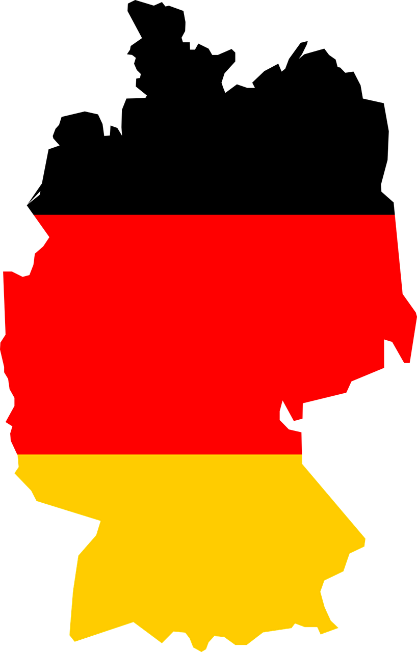 